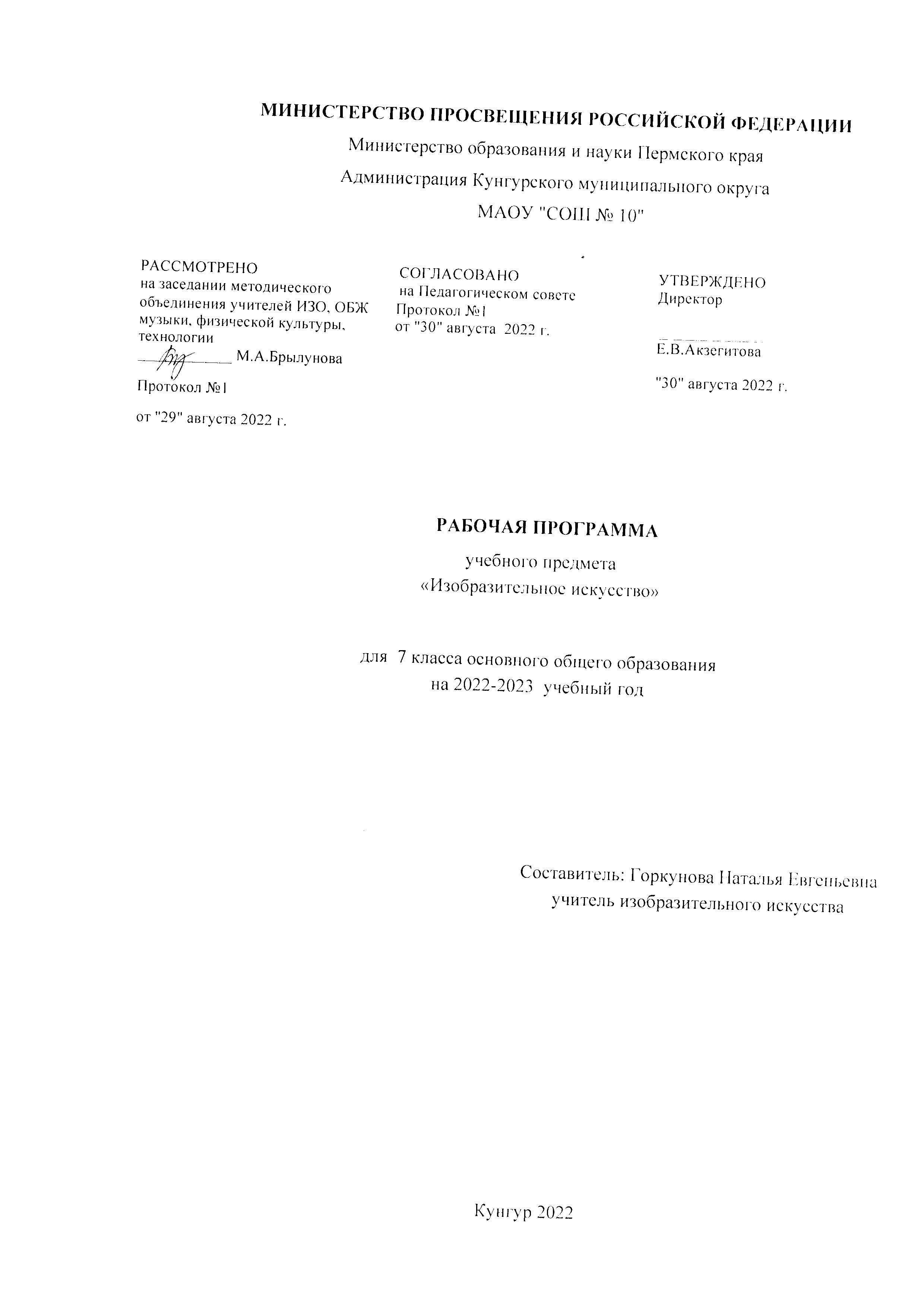 Пояснительная записка.Статус документа           Настоящая программа по «Изобразительному искусству» для 7-го класса создана на основе федерального компонента государственного стандарта основного общего образования. Программа детализирует и раскрывает содержание стандарта, определяет общую стратегию обучения, воспитания и развития учащихся средствами учебного предмета в соответствии с целями изучения изобразительного искусства, которые определены стандартом.Общая характеристика учебного предмета          Темы, изучаемые в 7 классе, являются прямым продолжением учебного материала 6 класса и посвящены основам изобразительного искусства. Здесь сохраняется тот же принцип содержательного единства восприятия произведений искусства и практической творческой работы учащихся, а также принцип постепенного нарастания сложности задач и поступенчатого, последовательного приобретения навыков и умений. Основное внимание уделяется развитию жанров тематической картины в истории искусства и соответственно углублению композиционного мышления учащихся: здесь формируются основы грамотности художественного изображения (рисунок, живопись), понимание основ изобразительного языка. Изучая язык искусства, мы сталкиваемся с его бесконечной изменчивостью в истории искусства. В свою очередь, изучая изменения языка искусства, изменения как будто бы внешние, мы на самом деле проникаем в сложные духовные процессы, происходящие в обществе и его культуре. Искусство обостряет способность чувствовать, сопереживать, входить в чужие миры, учит живому ощущению жизни, даёт возможность проникнуть в иной человеческий опыт и этим преображает жизнь собственную. Понимание искусства – это большая работа, требующая и знаний и умений. Поэтому роль собственно изобразительных искусств в жизни общества и человека можно сравнить с ролью фундаментальных наук по отношению к прикладным.Цель и задачи  программы  художественного развития учащихся в 7 классе:1. Формирование нравственно-эстетической отзывчивости на прекрасное и безобразное в жизни и в искусстве:- формирование эстетического вкуса учащихся, понимания роли изобразительного искусства в жизни общества;	- формирование умения образно воспринимать окружающую жизнь и откликаться на её красоту;	- формирование отношения к музею как к сокровищнице духовного и художественного опыта народов разных стран;	- формирование умения видеть национальные особенности искусства различных стран, а также гуманистические основы в искусстве разных народов.2.Формирование художественно-творческой активности:	- творчески работать над композициями на темы окружающей жизни, на исторические темы, используя наблюдения и зарисовки с натуры;	- творчески относиться к организации экскурсий по выставкам работ учащихся, к подбору репродукций и высказываний  об искусстве.3.Формирование художественных знаний, умений, навыков:	3 год обучения (7 класс)	Учащиеся должны знать:о процессе работы художника над созданием станковых произведений;о месте станкового искусства в познании жизни;о бытовом жанре, историческом жанре, графических сериях;о произведениях агитационно-массового искусства;о произведениях выдающихся мастеров Древней Греции; эпохи итальянского Возрождения, голландского искусства 17 века; испанского искусства 17- начала 19 веков; французского искусства 17 – 20 веков; русского искусства;о выдающихся произведениях современного искусства.	Учащиеся должны уметь:связывать графическое и цветовое решение с основным замыслом изображения;работать на заданную тему, применяя эскиз и зарисовки;передавать в объёмной форме и в рисунке по наблюдению натуры пропорции фигуры человека, её движение и характер;изображать пространство с учётом наблюдательной перспективы;выполнять элементы оформления альбома или книги;отстаивать своё мнение по поводу рассматриваемых произведений;вести поисковую работу по подбору репродукций, книг, рассказов об искусстве.        Дополнительные пособия для учителя: – О.В.Свиридова,  Изобразительное искусство: 7 класс. Поурочные планы по программе Б.М.Неменского – Волгоград: Учитель, 20010г.;– коллектив авторов под руководством Б.М.Неменского, Программа ИЗО и художественный труд. 1–9 классы. – М.: Просвещение, 20010; – Е.С. Туманова и др.,  Изобразительное искусство: 4-8 классы. В мире красок народного творчества – Волгоград: Учитель, 2009г.;– О.В.Павлова .,  Изобразительное искусство: 5-7классы. Терминологические диктанты, кроссворды, тесты…– Волгоград: Учитель, 2009г.;– О.В.Свиридова,  Изобразительное искусство: 5-8 классы. Проверочные и контрольные тесты– Волгоград: Учитель, 2009г.;         Тематический план предусматривает разные варианты дидактико-технологического обеспечения учебного процесса. В частности: в 7 классах (базовый уровень) дидактико-технологическое оснащение включает ПК,  медиатеку и т. п. Для информационно-компьютерной поддержки учебного процесса предполагается использование следующих программно-педагогических средств, реализуемых с помощью компьютера: электронная версия музеев мира.         Промежуточную аттестацию запланировано проводить в форме обобщающих уроков . Устные проверки знаний проводятся в форме собеседования, защиты рефератов. Письменные проверки знаний проводятся в форме практических работ.Рабочая программа рассчитана на 1 час в неделю.Для изучения раздела программы «Изображение фигуры человека и образа человека»-8ч.Для изучения раздела программы «Поэзия повседневности»-8ч.Для изучения раздела программы «Великие темы жизни» - 10ч.Для изучения раздела программы «Реальность жизни и художественный образ»- 9ч.Программа рассчитана на 35 часов; в том числе контрольных работ - 5.Календарно-тематическое планирование по изобразительному искусству в 7 классепо программе Б.М.Неменского, Изобразительное искусство№ п/п№ п/пТемы разделы программы.Название темы урокаЦели изучения темы, раздела.Элементы содержанияКол-во часовПрактическая часть программы (лабораторн.экскурсииТекущ.промежуточ.Контрольные, тесты Домашнее задание1 четверть. Изображение фигуры человека и образ человека.1 четверть. Изображение фигуры человека и образ человека.1 четверть. Изображение фигуры человека и образ человека.1 четверть. Изображение фигуры человека и образ человека.1 четверть. Изображение фигуры человека и образ человека.1 четверть. Изображение фигуры человека и образ человека.1 четверть. Изображение фигуры человека и образ человека.1 четверть. Изображение фигуры человека и образ человека.1 четверть. Изображение фигуры человека и образ человека.11Изображение фигуры человека в истории искусства) Познакомить учащихся с представлениями о красоте человека в истории искусства.б) Воспитать нравственно-эстетическое отношение к миру и любовь к искусству.в) Развить творческую и познавательную активность.Аналитические зарисовки изображений фигур человека, характерных для разных древних культур1Индивидуальная работа в альбомеПодобрать репродукции произведений ИЗО с изображением людей различных пропорций22Пропорции и строение фигуры человека. Выполнение аппликацииа) Познакомить учащихся с тем, как происходил поиск пропорций в изображении фигуры человекаб) Сформировать представление о терминах «пропорции», «канон»в) Развить творческую и познавательную активность учащихся.г) Воспитать нравственно-эстетическое отношение к миру и искусству.Вырезанные из тонированной бумаги части схемы фигуры1Индивидуальная работа в альбоме. АппликацияПринести проволоку и пластилин для выполнения скульптуры человека3-43-4Красота фигуры человека в движении. Лепка фигуры человека(спортсмен)а) Развить творческую и познавательную активностьб) Воспитать любовь и интерес к искусству и его историив) Формировать практические навыки работы в технике лепки с использованием каркасаСкульптура, каркас, пропорции2Лепка из пластилинаПодобрать материал о творчестве художника-скульптора (по предложенному списку)55«Великие скульпторы»а)Познакомить учащихся с жизнью и творчеством великих скульпторов мира.б)Воспитать нравственно-эстетическое отношение к миру и любовь к искусству.в)Развить навыки поисковой работы, творческую и познавательную активность, а также навыки публичного выступления.Скульптура, памятник1Урок - беседаПринести графические материалы для работы в технике рисунка66Изображение фигуры с использованием таблицыа) Развить творческую и познавательную активность, ассоциативно-образное мышление.б) Воспитать любовь и интерес к искусству.в) Формировать практические навыки в изображении фигуры человека.Пропорции человеческого тела1Индивидуальная работа в альбоме.Тест «Скульпторы»Принести графические материалы для работы с натуры77Набросок фигуры человека с натурыа) Развивать глазомер, ассоциативно-образное мышление, , творческую и познавательную активность.б) Воспитать нравственно-эстетическое отношение к миру и искусству.в) Формировать навыки в рисовании фигуры человекаг) Сформировать понятие о термине «набросок» и техниках его выполнениях.фигуры человека1 Индивидуальная работа в альбоме.Подобрать материал для тематической картины «Профессия88Человек и его профессия Выставка работ «Моя будущая профессия»а) Вывести учащихся на более высокий уровень познания темы через повторение и обобщение .б) Развивать ассоциативно-образное мышление, творческую и познавательную активность.в)Формировать практические навыки в изображении фигуры человекаПонятие наброска, картины1Индивидуальная работа в альбоме.Художественные материалы2 четверть. Поэзия повседневности2 четверть. Поэзия повседневности2 четверть. Поэзия повседневности2 четверть. Поэзия повседневности2 четверть. Поэзия повседневности2 четверть. Поэзия повседневности2 четверть. Поэзия повседневности2 четверть. Поэзия повседневности2 четверть. Поэзия повседневности99Тематическая (сюжетная) картинаа) Сформировать представление о тематической (сюжетной) картине, ее видахб) Подвести учащихся к пониманию особенностей жанра через повторение и обобщениев) Воспитать нравственно-эстетическое отношение к миру и искусствуг) Развивать ассоциативно-образное мышление, творческую и познавательную активностьПонятие жанра, сюжета, картины1Урок - беседаПодобрать материал по теме «Малые голландцы»1010Жизнь каждого дня- большая тема в искусстве? Голландские художники и их картины.а) Сформировать представление о голландской живописи, Голландии как родине бытового жанра, голландских художников и их картинахб) Воспитать нравственно-эстетическое отношение к миру, любовь к искусству, интерес к его историив) Развивать творческое отношение к выполнению задания, навыки публичного, индивидуального и коллективного выступления Жанр, сюжет, бытовой жанр1Урок - беседаДоклад о Голландской живописиПодобрать материал о творчестве художников: А. Венецианова, П. Федотова; «передвижников»1111Жизнь каждого дня-возникновение и развитие бытового жанра в русском искусстве. Родоначальники жанровой живописи в России: А.Венецианова, П. Федотова; а) Познакомить учащихся с творчеством русских художников: А. Венецианова, П. Федотова;б) Воспитать любовь к России и ее национальному искусствув) Развивать интерес к истории изобразительного искусства России, творческую активность и мышление, а также навыки публичных выступлений Жанр, сюжет, бытовой жанр1Урок - беседаПодобрать материал о творчестве художников: А. Венецианова, П. Федотова; «передвижников»1212Жизнь каждого дня – большая тема в искусстве«Семейный вечер»а) Интерес к человекуб)Умение видеть каждый момент своей жизнив) развитие способности быть наблюдательнымиЖанр, сюжет, бытовой жанр1Индивидуальная работа в альбоме.Выполнить наброски композиции с простым, доступным для наблюдений сюжетом из своей жизни.1313Жизнь каждого дня – большая тема в искусстве«жизнь людей на моей улице»а) Интерес к человекуб)Умение видеть каждый момент своей жизнив) развитие способности быть наблюдательными1Индивидуальная работа в альбоме.Познакомится с творчеством художников бытового жанра 20 века1414Просмотр видеофильма «Третьяковская галерея»а) Сформировать представления о Третьяковской галереи как первом музее русского искусства; музее с богатой коллекцией картин художников-передвижниковб) Воспитать любовь к Родине, интерес к русской культуре и ее истории в) Развивать ассоциативно-образное мышление, память, способность анализировать материал, сравнивать, строить аналогии Жанр, сюжет, бытовой жанр, Третьяковская галерея1ВидеофильмПодобрать материал  для работы над сюжетной картиной о жизни своей семьи15-1615-16Создание тематической картины «Жизнь моей семьи»а) Сформировать представления о сложном мире станковой картиныб) Познакомить с ролью сюжета в решении образа в) Воспитать нравственно-эстетическое отношение к миру, любовь к искусствуг) Формировать навыки работы с художественными материалами в технике живописиБытовой жанр 2Индивидуальная работа в альбоме.Подобрать материал  по темам и проблемам 3 четверти3 четверть. Великие темы жизни3 четверть. Великие темы жизни3 четверть. Великие темы жизни3 четверть. Великие темы жизни3 четверть. Великие темы жизни3 четверть. Великие темы жизни3 четверть. Великие темы жизни3 четверть. Великие темы жизни3 четверть. Великие темы жизни1717Историческая тема в искусстве. Творчество В.И. Сурикова а) Познакомить учащихся с жизнью и творчеством великого русского художника В.И. Суриковаб) Сформировать представление об историческом жанре в живописив) Воспитать нравственно-эстетическое отношение к миру, любовь к искусствуг) Развивать ассоциативно-образное мышление, творческую и познавательную активностьИсторический жанр, сюжет1Знакомство  с жизнью В.И Сурикова, презентацияУрок -беседаПодобрать материал для работы над картиной на историческую тему18-2018-20Сложный мир исторической картины«ВОВ»а) Сформировать представление о сложном мире исторической картины. б) Воспитать нравственно-эстетическое отношение к миру, интерес к истории, любовь к искусствув) Формировать и развивать навыки работы художественными материалами в технике рисунка и живописьИсторический жанр, сюжет, эскиз, набросок3Индивидуальная работа в альбомеХудожественные материалы2121Библейские темы в изобразительном искусстве«Рождество», а) Ознакомление с русской иконописьюб) Особенности византийских мозаикг) Воспитать ассоциативно-образное мышление, эмоциональную отзывчивость на прекрасное и безобразное в жизни искусстве.д) Развивать интерес к искусству и особенностям его образного языкаКомпозиция на библейскую тему1Индивидуальная работа в альбомеПознакомится с картиной К.Брюллова «Последний день Помпеи»2222Библейская тема в изобразительном искусстве. Рембрандт и его картина «Возвращение блудного сына»а) Познакомить учащихся с великой картиной Рембрандта «Возвращение блудного сына»б) Сформировать представление о сложном мире сюжетной картиныв) Формировать зрительские умения и навыкиг) Воспитать ассоциативно-образное мышление, эмоциональную отзывчивость на прекрасное и безобразное в жизни искусстве.д) Развивать интерес к искусству и особенностям его образного языкаБиблейский жанр, Сюжет, содержание, колорит «художественный язык», сказочно-былинный жанр1Провести поисковую работу на тему «Великие музей мира» по предложенному списку2222Великие темы жизни в творчестве русских художников. К.Брюллов «Последний день Помпеи»а) Познакомить учащихся с историей создания и художественного замысла великой картины К.Брюллова «Последний день Помпеи»б) Сформировать представление о сложном мире исторической картиныв) Развивать ассоциативно-образное мышление, творческую фантазию, навыки ведения дискуссии, публичного выступленияг) Воспитать любовь к искусству, интерес к художественным произведениям и их историиСюжет, содержание, колорит «художественный язык»1Урок - беседаПодобрать материал о творчестве И. Билибина и В.Васнецова  2323Сказочно-былинный жанр. Волшебный мир сказки.а) Сформировать представление о сказочно-былинном жанре в живописи на примере творчества И. Билибина и В.Васнецова б) Воспитать нравственно-эстетическое отношение к миру и любовь и интерес к искусствув) Развивать навыки поисковой работы и коллективного восприятия, творческое отношение к выполнению задания.Сюжет, содержание, колорит «художественный язык», сказочно-былинный жанр1Иллюстрирование сказочно – былинный жанрИндивидуальная работа в альбомеПровести поисковую работу на тему «Великие музей мира» по предложенному списку2424Крупнейшие музей изобразительного искусства и их роль в культуре а) Сформировать представления о художественных музеях и их типахб) Познакомить учащихся с крупнейшими музеями мира и Россиив) Воспитать нравственно-эстетическое отношение к миру, интерес к истории изобразительного искусстваг) Развивать ассоциативно-образное мышление, способность анализировать материал, выделять главноеМузей, галереи, их типы1ВидеофильмПеречислить музеи родного города (края)2525Эрмитаж – сокровищница мировой культуры. а) Сформировать представления об Эрмитаже как сокровищнице мирового искусства б) Воспитать нравственно-эстетическое отношение к миру, любовь и интерес к искусствув) Развивать ассоциативно-образное мышление, память, способность анализировать материал, сравнивать, строить аналогииКоллекции Эрмитажа1ВидеофильмПодготовится к экскурсии в городской музей2626Художественный музей моего городаа) Познакомить учащихся с художественным музеем города, его историей, коллекцией работб) Воспитывать активную гражданскую позицию, любовь к Родине, родному краю, интерес к нашей истории и культурев) Развивать творческую и познавательную активностьМузей, галереи, их типы1 ЭкскурсииПовторить пройденный материал по темам I-III четверти2727Знакомые картины и художникиа) Формировать познавательный интерес учащихся к изобразительному искусству и его истории б) Воспитать нравственно-эстетическое отношение к миру и искусствуБеседа 1Урок-  беседИгра викторина «Художественные музей»Придумать задание или кроссворд для тематической викторины4 четверть. Реальность жизни и художественный образ4 четверть. Реальность жизни и художественный образ4 четверть. Реальность жизни и художественный образ4 четверть. Реальность жизни и художественный образ4 четверть. Реальность жизни и художественный образ4 четверть. Реальность жизни и художественный образ4 четверть. Реальность жизни и художественный образ4 четверть. Реальность жизни и художественный образ4 четверть. Реальность жизни и художественный образ29-3229-32Плакат. Виды шрифтаа) Сформировать представления о плакате, как особом виде графики, отметив специфику его образного языкаб) Познакомить учащихся с ролью текста в плакате и его взаимосвязью с рисункомв) Формировать и развивать навыки работы художественными материалами в технике графики по выполнению плакатов и аппликаций г) Воспитать любовь и интерес к искусству, эмоциональную отзывчивость на прекрасное в жизни и искусствеПлакат, шрифт, шрифтовая композиция4Урок - беседаПодобрать материал о шрифтах, их видах и особенностей выполнения33-3533-35Книга. Слово и изображение. Искусство иллюстрацииа) Сформировать представления об основных элементах книгиб) Познакомить учащихся с искусством иллюстрациив) Воспитать любовь и интерес к искусствуг) Развивать ассоциативно-образное мышление, творческую и познавательную активностьд) Формировать навыки работы с художественными материалами Книга, обложка, иллюстрация2Иллюстрирование к любому литературному произведению